	Les bons conseils des enseignants du collège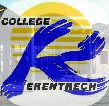 Fiche 3 :Analyse d’un texte pour trouver le bon calcul.Lire le texte en totalité.Repérer la question et la lire avec attention.Identifier dans la question les grandeurs clés (Stabilo, …).Identifier dans le texte les valeurs pour les grandeurs clés (Stabilo, …).Noter au brouillon : les valeurs du texte, les grandeurs clés de la question, et les relations que vous connaissez.Organiser au brouillon votre réponse.Rédiger votre réponse en commençant par indiquer la relation utilisée. Ne pas oublier d’arrondir et d’indiquer l’unité pour le résultatS’il s’agit d’un lien entre 2 grandeurs, en général les 2 grandeurs sont proportionnelles, mais le vérifier.Repérer alors dans la question les 2 grandeurs clés pour remplir le tableau Faire le tableau (de proportionnalité) à 6 cases et commencer par indiquer dans les 2 premières cases les 2 grandeurs clés.Exemple : 125 g de chocolat pour préparer un gâteau de 4 personnes. Combien de chocolat pour préparer un gâteau géant pour 180 personnes ?Compléter le tableau avec les valeurs du texte (les placer au bon endroit).Trouver la valeur recherchée grâce au produit en croixPrésenter correctement le calcul : écrire le calcul, mettre une légende pour chaque valeur, arrondir le résultat, noter l’unité pour ce résultat.Nombre de gNombre de personnes